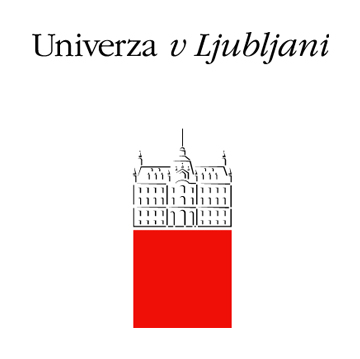 Study at UL - The University of Ljubljanaהדרך שלך לדוקטורט – אונ' לובליאנהסלובניה היא מדינה קטנה (2 מליון תושבים) על שטח שדומה לשטחה של מדינת ישראל. המדינה גובלת עם איטליה בצפון ולובליאנה נמצאת כשעה נסיעה ברכב מונציה. סלובניה היא מדינה קטנה אך עשירה ששיכת לאיחוד האירופי והמטבע שלה הוא יורו.האוניברסיטה נמצאת בעשירון העליון של האקדמיה העולמית3% העליוניים: מיקום אקדמי 315 בעולם מתוך כ100000 מוסדות אקדמאים בעולםשם האוניברסיטה: The University of Ljubljana / Univerza Ljubljaniפקולטה:Faculty of Educationתוכנית הדוקטורט:Teacher Education and Educational Sciencesכתובת האוניברסיטה:The University of Ljubljana / Univerza LjubljaniKardeljeva pl. 16, 1000 LjubljanaSlovenia
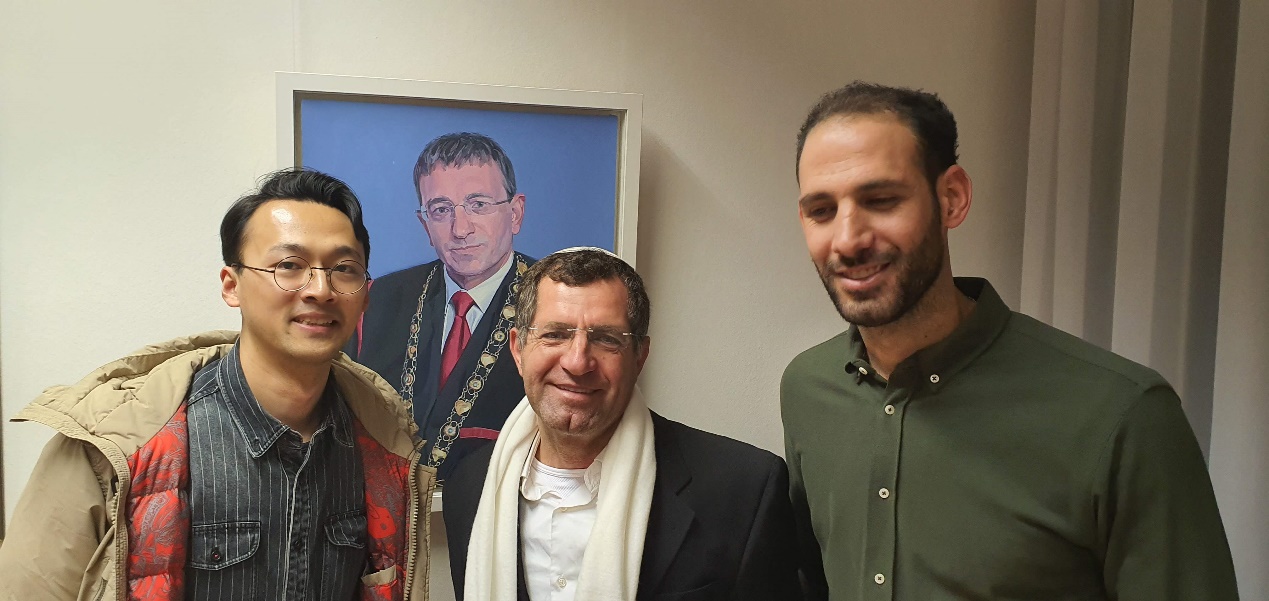 עלות שכ"ל: 5000 יורו בשנה (כולל גאיה); כל שנה יש מלגה של סלובניה שקובעת את שכר הלימוד.עד היום שכר הלימוד כולל גאיה עמד כל שנה על 2000 יורו עד 2500 יורו. בכדי ללכת על בטוח מומלץ לחשב 3000 יורו (כ12000 שח) לשנה ומקסימום נהיה מופתעים לטובה.משך:ניתן להגיש אחרי שנתיים. אורך התוכנית 4 שנים.שהות בחול:5 סמסטרים, כל סמסטר - בין שבוע לשבועיים בהתאם לחומר הנלמדתחומי הדוקטורט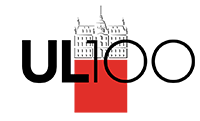 של החינוךדידקטיקה פדגוגיהפסיכותרפיהניהול חינוכיחינוך מיוחדחינוך גופניחינוך מיוחדשיטות חינוך אלטרנטיביות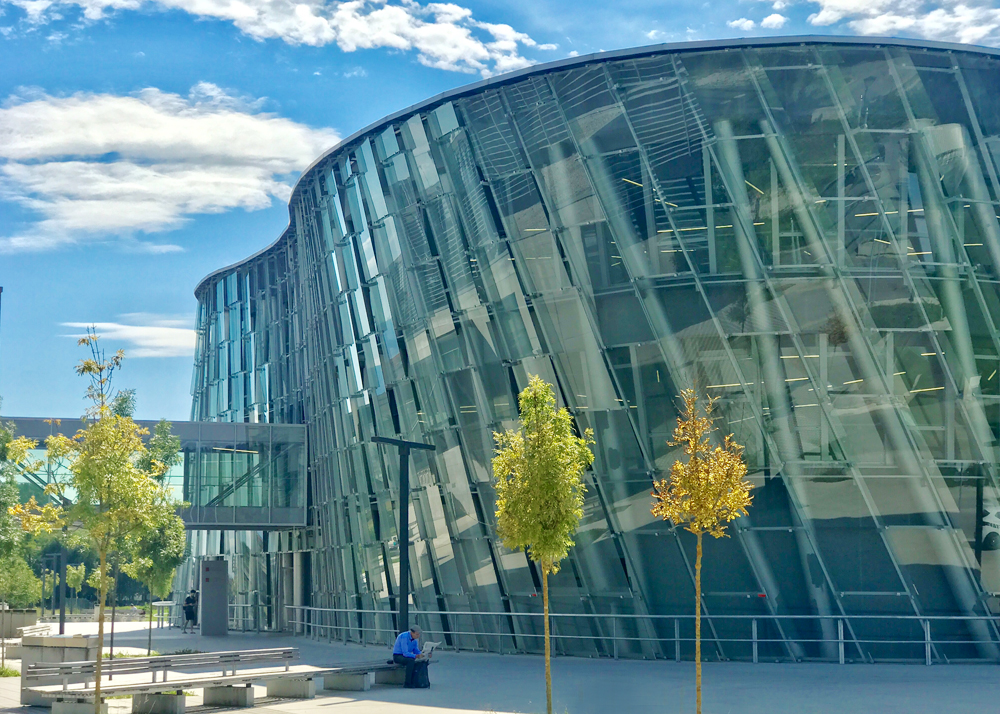 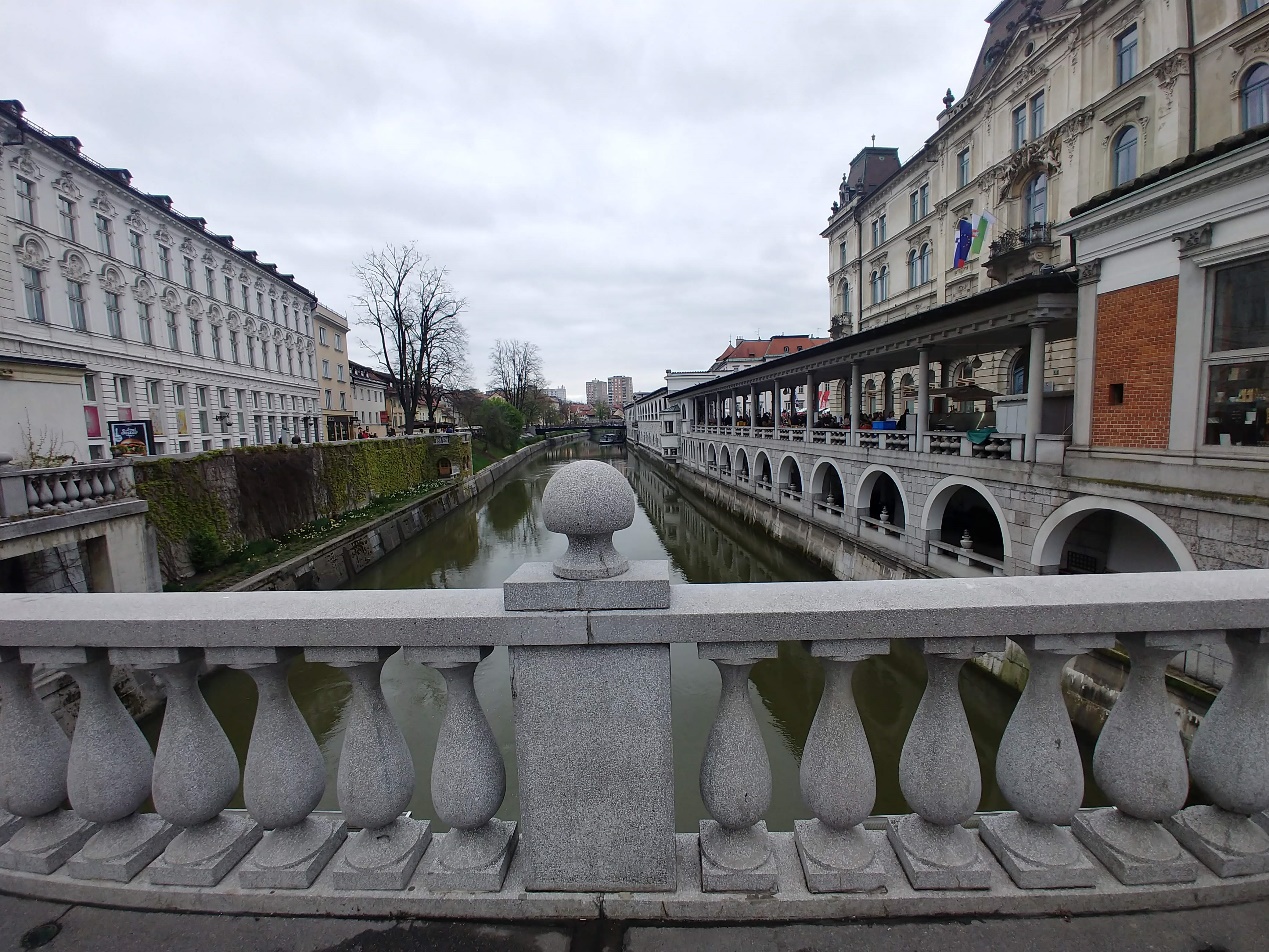 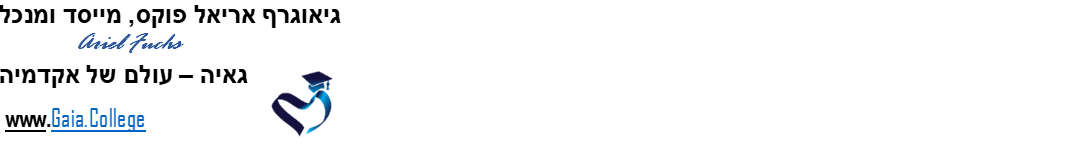 